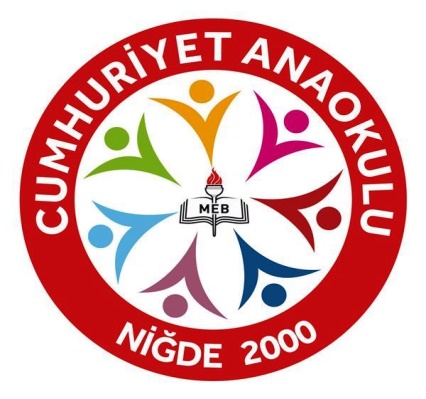 CUMHURİYET ANAOKULU MÜDÜRLÜĞÜVAKIFLAR BANKASI MERKEZ ŞUBEIBAN:TR54 0001 5001 5800 7309 2955 51HESAP NO: 001 5800 7309 2955 51